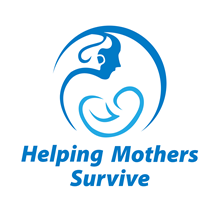 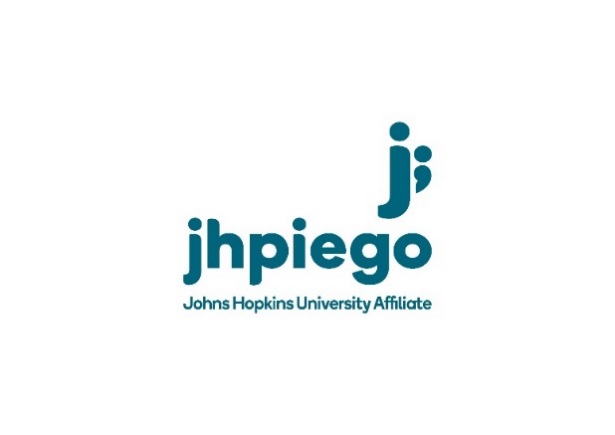 Aider les mères à survivre [Helping Mothers Survive]Journée 2 Saignement après la naissance - ComplèteECOS 4 : Tamponnement intra-utérin par ballonnet (TIUB)Instructions à lire aux participants :Pour chaque poste de travail, supposez que vous êtes seul(e) dans un établissement de santé rural sans capacité chirurgicale ou transfusionnelle. Vous disposez de l'ensemble du matériel et des fournitures nécessaires pour un accouchement eutocique par voie basse et pour les soins obstétricaux d’urgence de base.Toutes les informations essentielles vous seront fournies au début de l’ECOS.Demandez à l'évaluateur de donner des précisions / clarifications sur toute question que vous pourriez avoir avant de commencer. Une fois que l'ECOS aura commencé, il ne sera plus possible de poser de questions à l'évaluateur. Vous aurez 5 minutes pour compléter chaque ECOS.Je jouerai le rôle de la femme pendant l’ECOS. Alors, vous devez me parlez et m’apportez des soins comme vous le feriez pour une de vos patientes en situation réelle. Ne parlez pas à moi en tant qu'examinateur. Soyez explicite en disant à haute voix votre réflexion clinique et les actions ultérieures.Si vous administrez un médicament, vous devez expliquer de quel médicalement il s'agit, sa posologie, sa voie d'administration et pourquoi vous l'administrez.CléScore de passage pour le tamponnement intra-utérin par ballonnet = 10/13Aider les mères à survivre [Helping Mothers Survive] Journée 2 Saignement après la naissance - ComplèteECOS 4 : Tamponnement intra-utérin par ballonnetNom ou n° ID du/de la participant(e)__________________________ Date ______________Score __________/13                         Réussite / Échec (encerclez une réponse) Tamponnement intra-utérin par ballonnet– Contrôle des compétencesInstructions à l'attention de l'examinateurAssurez-vous que toutes les fournitures sont sur la table pour assembler le TIUB.Utilisez une bouteille d'eau à large bouche OU un simulateur d'utérus post-partum Passez rapidement en revue les instructions à l'attention des participants.Vous devez observer uniquement et ne pas intervenir pendant la démonstration réalisée par le / la participant(e).Dans les éléments ci-dessous, vous verrez les instructions destinées à vous en italique. Suivez ces instructions.Une séance de rétroinformation aura lieu à la fin de l'évaluation pour chaque participant.Lisez ce qui suit au / à la participant(e) : « En utilisant les fournitures ici, assemblez et insérez une tamponnade intra-utérin par ballonnet. Décrivez tout traitement que vous donneriez qui devrait accompagner l'insertion. »Liste de contrôle des compétencesNote: Pendant l’ECOS, vous devriez évaluer s’ils dispensent des soins respectueux. Observez la qualité de la communication avec vous pendant que vous jouez le rôle de la femme. Les participants doivent être respectueux, vous apporter un soutien, et vous dire ce qu'ils font et pourquoi. Vous allez marquer ceci à la fin.Liste de contrôle des compétencesNote: Pendant l’ECOS, vous devriez évaluer s’ils dispensent des soins respectueux. Observez la qualité de la communication avec vous pendant que vous jouez le rôle de la femme. Les participants doivent être respectueux, vous apporter un soutien, et vous dire ce qu'ils font et pourquoi. Vous allez marquer ceci à la fin.OuiActivité effectuée selon la normeNonActivité NON effectuée selon la normeListe de contrôle des compétencesNote: Pendant l’ECOS, vous devriez évaluer s’ils dispensent des soins respectueux. Observez la qualité de la communication avec vous pendant que vous jouez le rôle de la femme. Les participants doivent être respectueux, vous apporter un soutien, et vous dire ce qu'ils font et pourquoi. Vous allez marquer ceci à la fin.Liste de contrôle des compétencesNote: Pendant l’ECOS, vous devriez évaluer s’ils dispensent des soins respectueux. Observez la qualité de la communication avec vous pendant que vous jouez le rôle de la femme. Les participants doivent être respectueux, vous apporter un soutien, et vous dire ce qu'ils font et pourquoi. Vous allez marquer ceci à la fin.Pour chaque énoncé, veuillez cocher la case appropriéePour chaque énoncé, veuillez cocher la case appropriée4.1Administre 2 grammes d'ampicilline en IV OU 1g de cefazoline en IV.4.2Se lave les mains avec de l’eau et du savon / une solution hydro-alcoolique4.3Assemble correctement le TIUB : en portant des gants d’examen, place la sonde de Foley au milieu du préservatif, à l’aide d’une suture ou du fil stérile, noue l’extrémité inférieure du préservatif sur la sonde de Foley.4.4Place un spéculum de Sims à l'intérieur de la paroi vaginale postérieure. Tient le col à l'aide de la pince porte-tampon ou due forceps à anneaux. 4.5Place l'extrémité du préservatif dans la cavité utérine avec le forceps et s'assure que le préservatif entier est au-dessus de l'os cervical.4.6Connecte l’ouverture de la sonde urinaire à la poche de perfusion et gonfle le préservatif avec une solution IV (300-500 mL). (Arrêtez l'apprenant après avoir gonfler le préservatif avec 100 ml et dites: «Vous avez infusé 300 ml et les saignements sont arrêtés.)4.7Plie l'extrémité du cathéter et l'attache.4.8Demandez à l'apprenant: « Comment allez-vous la surveiller après l'intervention ? » (Vérifier es signes vitaux, la tonicité utérine, les saignements, le débit urinaire toutes les 15 minutes pendant les 2 premières heures après la délivrance du placenta et toutes les 30 minutes jusqu'à 6 heures après l'accouchement).4.9Demandez à l’apprenant: « Combien de temps allez-vous laisser le TIUB en place? » Réponse: « Laisser le TIUB en place pendant 12 à 24 heures si le saignement est maîtrisé et que la femme est stable»4.10Demandez à l'apprenant: « Que ferez-vous avec l’utérotonique? »Réponse: Maintenir, continuer la perfusion intraveineuse avec 20 UI d'ocytocine dans 1 L à raison de 60 gouttes par minute  4.11Demandez à l’apprenant: « Quand et comment allez-vous retirer le TUB dans un établissement qui ne peut pas effectuer la chirurgie? »Réponse: La femme doit être transférée.4.12Demandez à l’apprenant: « Quand et comment allez-vous retirer le TUB dans un établissement qui à la capacité d’effectuer la chirurgie? »Réponse: Le TIUB doit rester en place pendant 12 à 24 heures si le saignement est maîtrisé et que le client est stable. A ce moment, dégonflez le TIUB en laissant sortir 100 ml de solution saline toutes les heures. Re-gonflez au niveau précédent si le saignement se reproduit.4.13A pourvu des soins respectueux ; sa communication avec la femme a été bonne ; a dit à la femme ce qui devrait arriver et pourquoi.